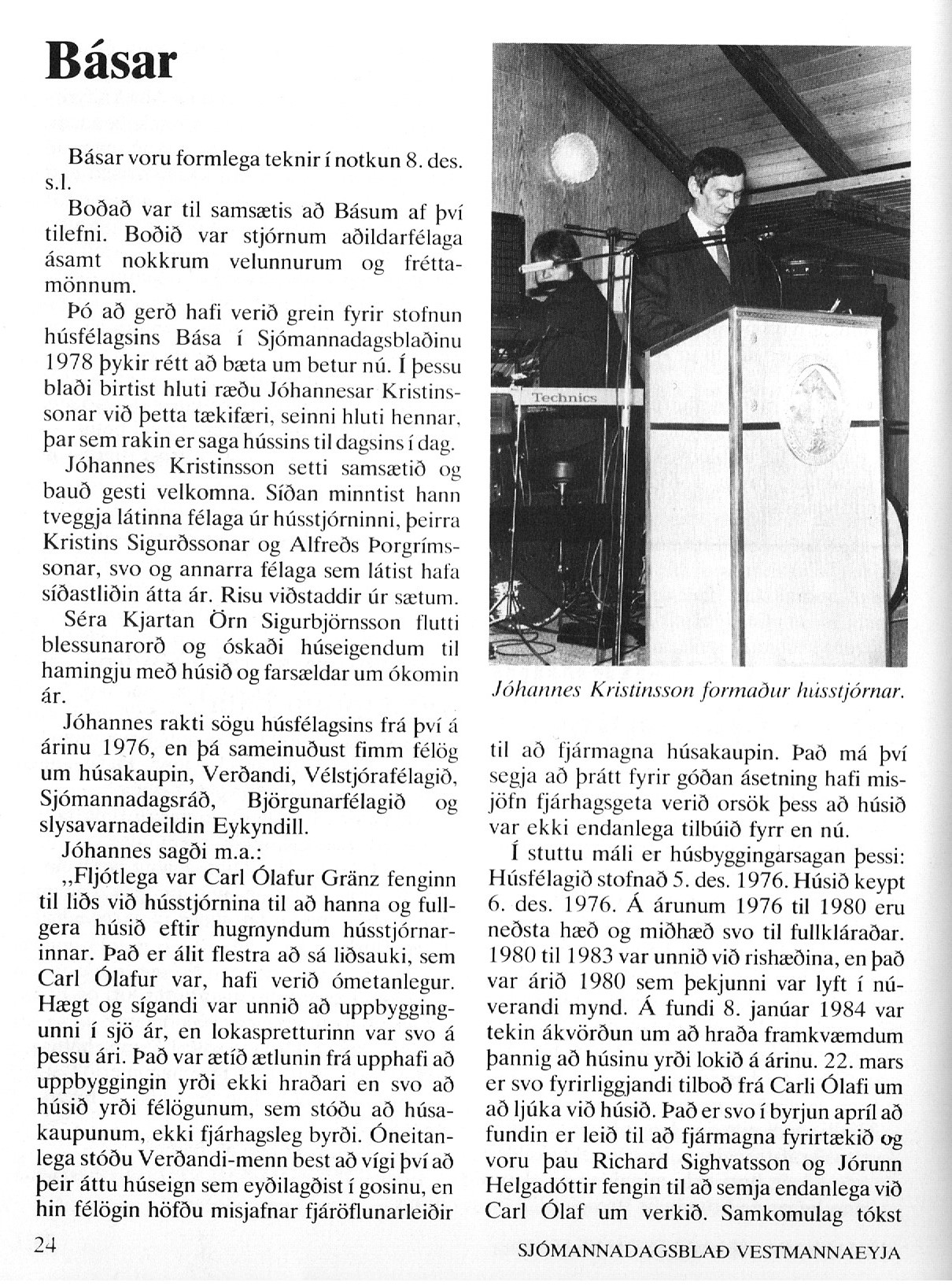 ---1----------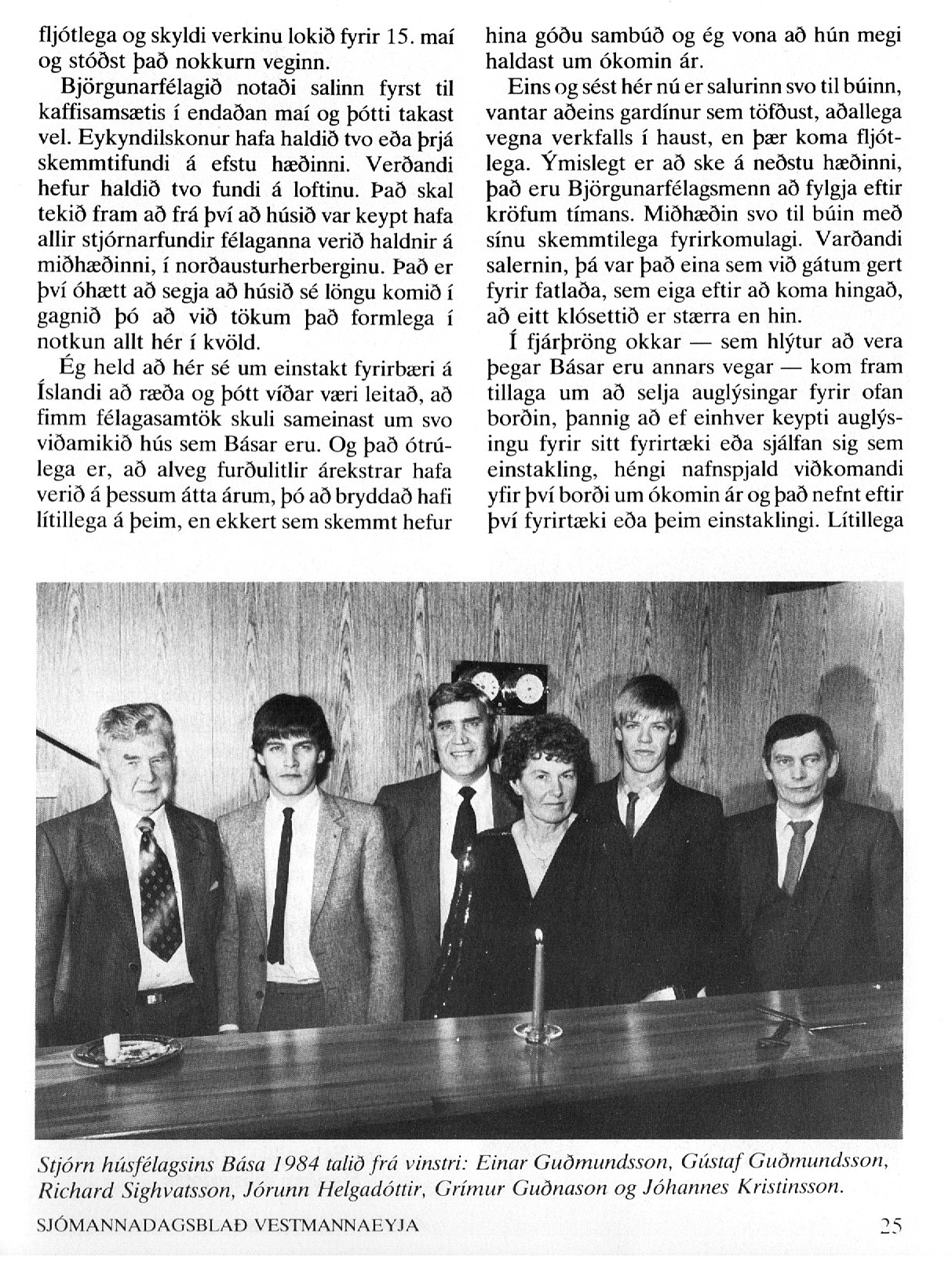 --------2------------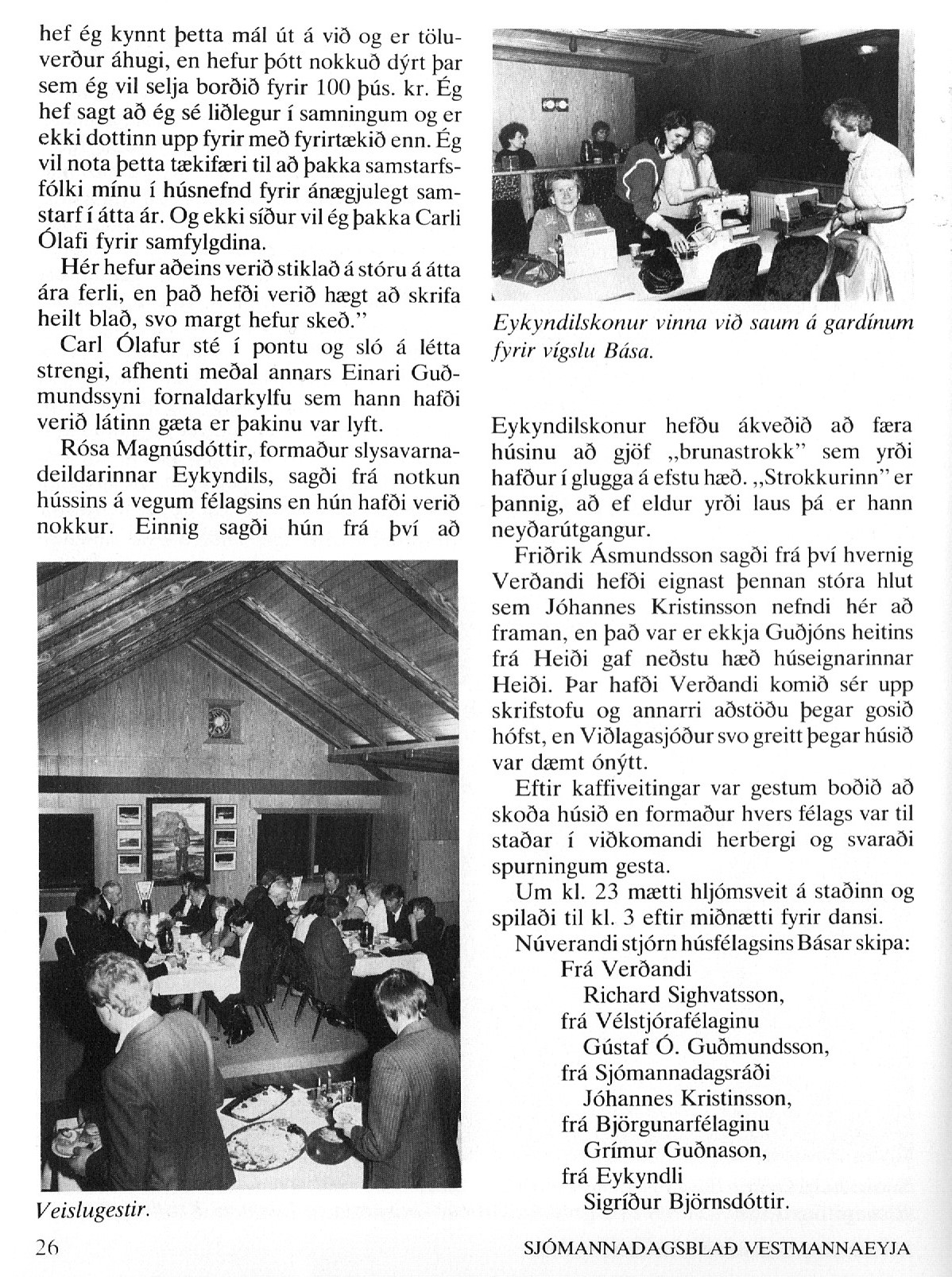 -------------3------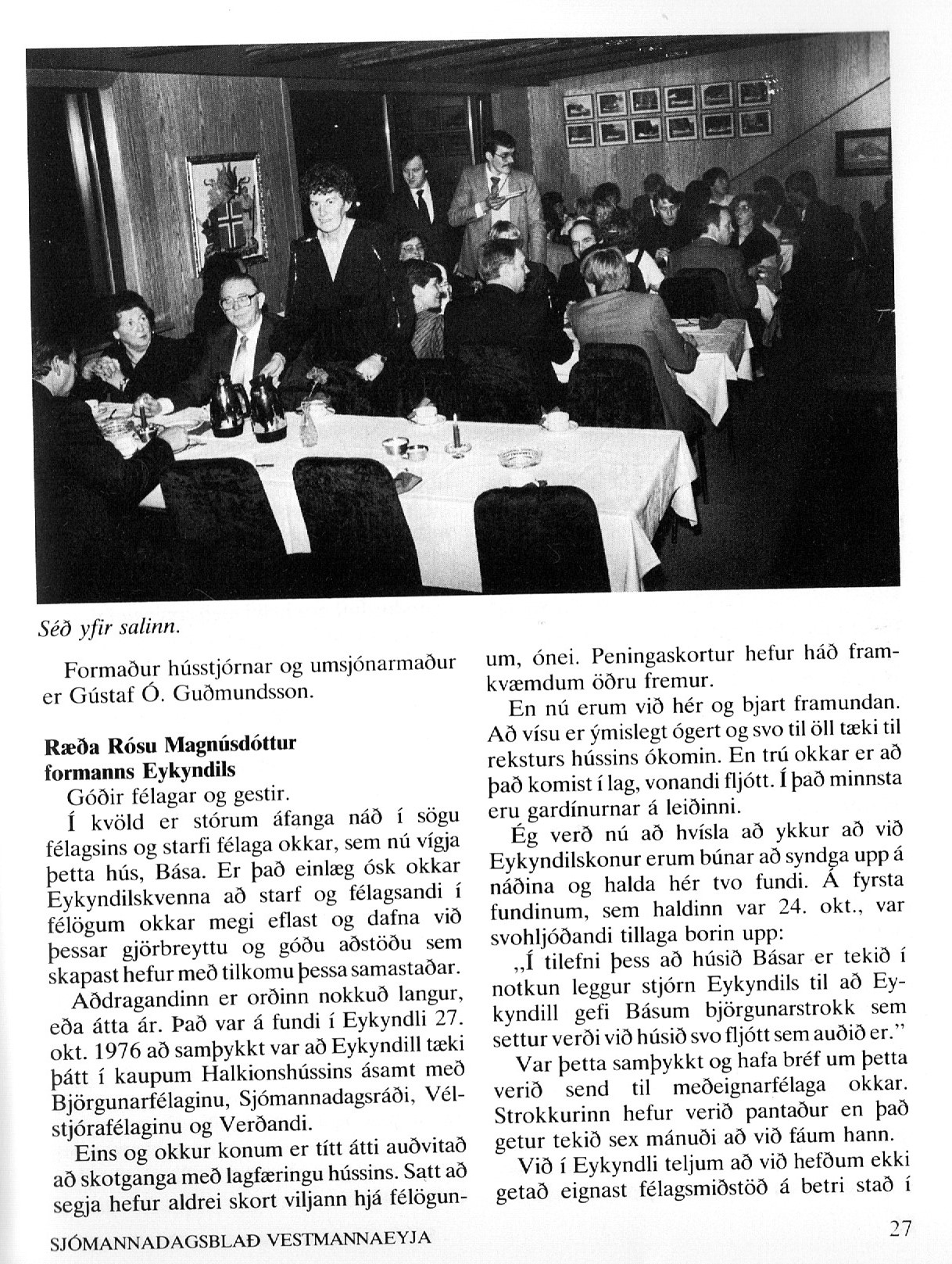 -------4--------------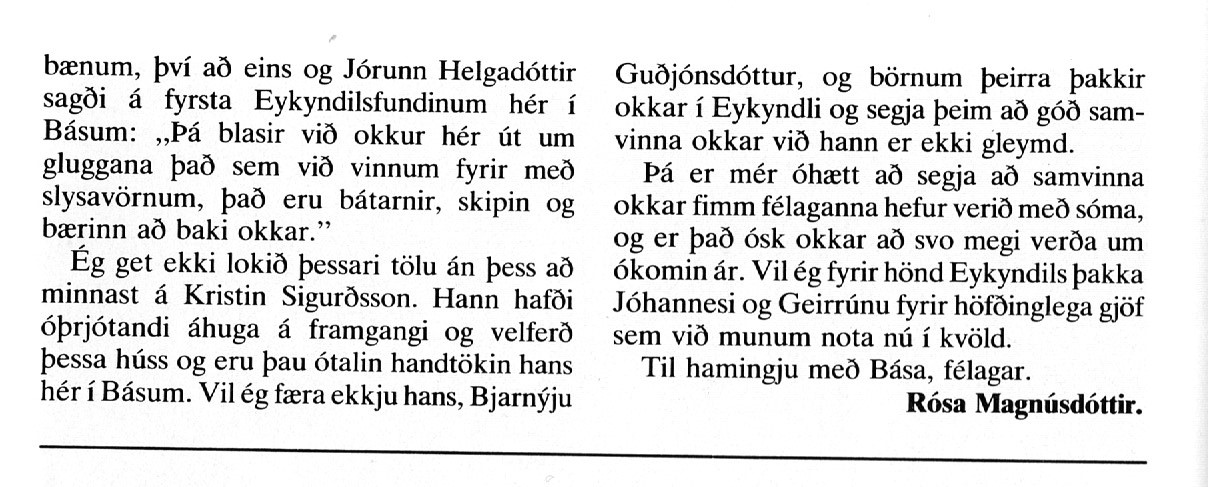 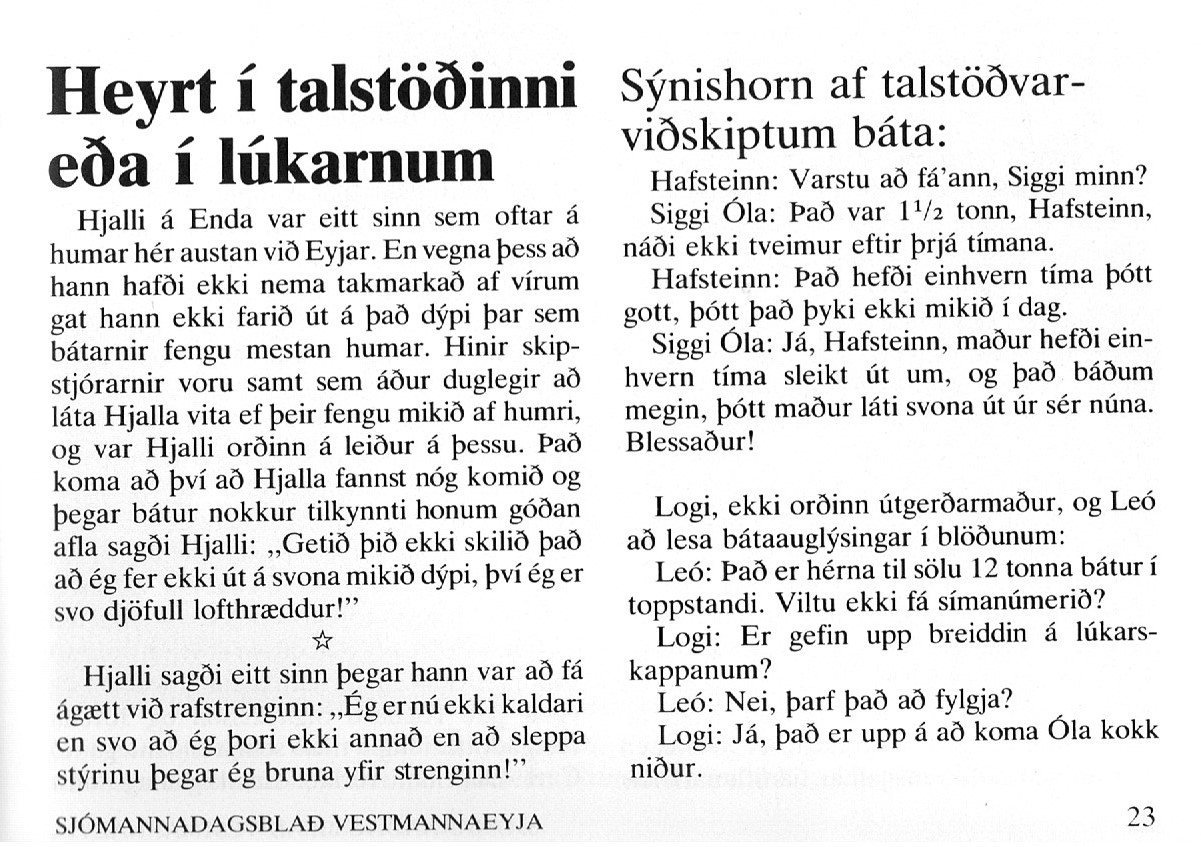 Tekið uppúr sjómannadags blaði 1985.